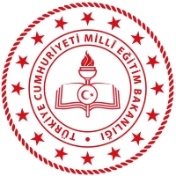 Coğrafya öğretmeni Mert Bey, bir bölgede yaptığı araştırmada, bölgedeki sıcaklık, basınç, rüzgarlar ve yağışın dağılışını incelemiştir.1) Buna göre Mert Bey, aşağıda verilen bilim dallarından hangisi için araştırma yapmıştır?A) JeomorfolojiB) KlimatolojiC) HidrografyaD) BiyocoğrafyaE) JeolojiI. Dağınık ve engebeli alanlarda ulaşımın zor olmasıII. Bol yağış alan yerlerde konut yapı malzemesinin ahşap olmasıIII. Yerden yükseldikçe bitki örtüsünün değişmesiIV. 30o enlemlerindeki sıcak çöllerin yerleşmeyi olumsuz etkilemesiV. Kıyı kesimlerde yaşayan insanların balıkçılıkla uğraşması2) Yukarıda verilen olgulardan hangisi doğal çevrenin insan üzerindeki etkisine örnek gösterilemez?A) I	  B) II	  C) III	   D) IV	     E) V3)   Bir ilin 1/100.000 ve 1/1.000.000 ölçekli iki haritası karşılaştırıldığında aşağıda verilen özelliklerden hangisi doğrudur?A) İlk haritanın ölçeği daha küçüktür.B) İkinci haritada bozulma daha azdır.C) İki haritanın kapladığı alan eşittir.D) İkinci haritada hata oranı daha fazladır.E) İlk haritada kuşbakışı yükseltisi fazladır.4) Renklendirme yöntemi ile hazırlanmış bir dünya fiziki haritasında en fazla hangi renk ve tonları kullanılır?A) MaviB) SarıC) TuruncuD) KahverengiE) Beyaz5)      30o batı boylamında yerel saat 12.00 iken aynı anda yerel saati 13.12 olan yerin boylamı aşağıdakilerden hangisidir?A) 12o Batı		B) 12o DoğuC) 30o Doğu		D) 48o DoğuE) 48o Batıl. Ankara'daki ilçelerin nüfus yoğunluğull. Ankara-Eskişehir arası yüksek hızlı tren hattılll. Kızılırmak NehrilV. İzmir-İstanbul arası kara yoluV. Avrasya levhasının sınırları6) Yukarıdaki unsurlardan hangisinin haritalara aktarılmasında kullanılan yöntemin diğerlerinden farklı olduğu söylenebilir?A) l 	  B) ll 	   C) lll 	     D) lV 	     E) V7) Ölçeği 1/1.000.000 olan bir haritada 7 cm’lik uzaklık gerçekte kaç km’dir?A) 10	 B) 50       C) 70	 D) 90	 E) 1008) Aşağıdakilerden hangisi Dünya’nın şeklinin sonuçlarından biri değildir?A) Güneş ışınlarının geliş açısının Ekvator’dan kutuplara doğru küçülmesiB) Haritalarda bozulmalar olmasıC) Dünya’nın çizgisel hızının Ekvator’da fazla olmasıD) İki meridyen arası uzaklığın değişmesiE) Dinamik basınç kuşaklarının oluşması9) Aşağıdakilerden hangisi Dünya’nın ekseni etrafında dönmesinin sonuçlarından değildir?A) Günlük sıcaklık farklarının oluşmasıB) Gündüz ve gecenin art arda yaşanmasıC) Sürekli rüzgarların sapmaya uğramasıD) Gece ve gündüz sürelerinin uzayıp kısalmasıE) Meltem rüzgarlarının oluşması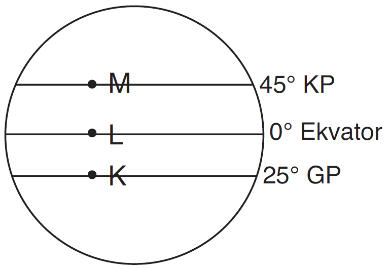 10) Şekildeki merkezlerle ilgili olarak;I. L merkezinde çizgisel hız en fazladır.II. Gece gündüz değişimi M'de en fazladır.III. Gurup ve tan süresi en uzun K merkezindedir.yargılardan hangileri kesinlikle doğrudur?A) Yalnız I 		B) I ve II C) I ve III			D) II ve III E) I, II ve IIIAnkara’da oturan bir kişi 21 Aralık’ta gittiği ülkedeki gündüz süresinin Ankara’dan daha uzun olduğunu gözlemliyor.11) Bu kişinin gittiği ülke aşağıdakilerden hangisi olamaz?A) SuriyeB) MısırC) AlmanyaD) CezayirE) FilistinI. Orta enlemler ve çevresindeki bölgelerin çiziminde kullanılır.II. Daha çok dar alanların ve büyük ölçekli haritaların çiziminde kullanılır.III. Daha çok Ekvator'a yakın yerleri en iyi gösterir.12) Yukarıda verilen projeksiyon (iz düşüm) tipleri hangi seçenekte doğru verilmiştir?          I 		    II 	                  IIIA) Düzlem 	Konik 	             SilindirikB) Konik 	Düzlem               SilindirikC) Silindirik 	Düzlem               KonikD) Silindirik 	Konik                  DüzlemE) Konik 		Silindirik             DüzlemI. Güney kıyılarındaki yıllık sıcaklık ortalamasının kuzey kıyılarına göre 7° - 8°C daha fazla olmasıII. Kuzey ve güney kıyılarındaki dağların kıyıya paralel uzanmasıIII. Batıdan doğuya gidildikçe sıcaklık ortalamalarının azalması13) Yukarıda verilenlerden hangileri, Türkiye’nin matematiksel konumunun sonucudur?A) Yalnız I 		B) Yalnız III C) I ve II			D) I ve III E) II ve III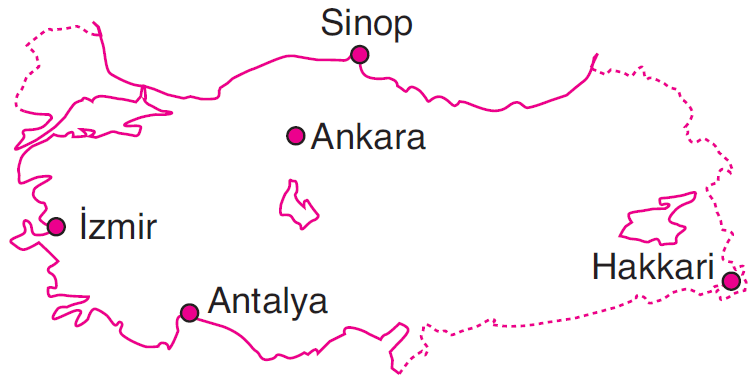 14) Yukarıdaki şehirlerimizden hangisinde yerel saat daha ileridir?A) İzmir 			B) Antalya C) Sinop			D) Hakkâri E) Ankara15) Aşağıdakilerden hangisi güneş ışınlarının Oğlak Dönencesi’ne dik düştüğü gün için doğru bir yargıdır?A) Kuzey Kutup Noktası’nda güneş doğar.B) Kuzey Yarım Küre’de yaz mevsimi başlar.C) Güneş, Güney Kutup Dairesi’nde 24 saat boyunca batmaz.D) Yengeç Dönencesi üzerindeki cisimlerin öğle vakti gölgesi oluşmaz.E) Güneş, bir meridyen üzerindeki tüm noktalarda aynı anda doğar.Kuzey Yarım Küre’de ilkbaharın başladığı günden yazın bittiği güne kadar Kuzey Kutup Noktası’nda sürekli gündüz yaşanır. Yılın diğer dönemlerinde ise Kuzey Kutup Noktası’nda sürekli gece koşulları yaşanır.16) Buna göre, aşağıdaki günlerden hangisinde Kuzey Kutup Noktası’nda Güneş hiç görülmez?A) 23 Mart		B) 14 MayısC) 3 Temmuz		D) 22 EylülE) 21 Kasım17)  Aşağıda K ve L noktalarının koordinatları verilmiştir.K Noktası:   26° Kuzey,   36° DoğuL Noktası:   18° Güney,   24° BatıKoordinatlarına bakıldığında bu noktalar ile ilgili olarak,I. K noktasına güneş ışınları hiçbir zaman 90° açı ile düşmez.II. 21 Mart tarihinde L noktasında yerel saat K noktasına göre daha geridir.III. L noktası için 21 Haziran tarihi yaz mevsimi başlangıcıdır.verilenlerden hangileri söylenir?A) Yalnız I 		B) Yalnız II C) I ve II			D) II ve III E) I, II ve III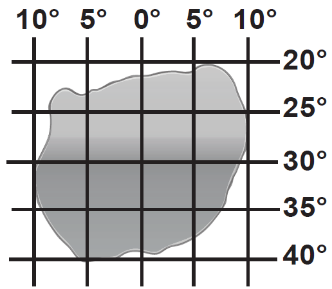 18) Koordinat sistemi üzerinde gösterilen bölge ile ilgili olarak aşağıdaki ifadelerden hangisi söylenemez?A) En doğusu ile en batısı arasında 80 dakika zaman farkı vardır.B) En kuzeyi ile en güneyi arasındaki kuş uçuşu uzaklık 2220 km.’ dir.C) Başlangıç meridyeni bölgenin yaklaşık ortasından geçmektedir.D) Bölge 10o doğu ve 10o batı meridyenleri arasında yer alır.E) Bölgenin tamamı Kuzey Yarım Küre’de yer alır.Yeryüzünün alçı veya plastik bir temel üzerine üç boyutlu olarak aktarılması yöntemi le bu tip haritalar elde edilir. Bu tip haritalar yer şekillerini gerçeğe en yakın şekilde gösterir.19) Yukarıda başlıca özellikleri verilen harita çizim yöntemi aşağıdakilerden hangisidir?A) Kabartma yöntemiB) İzohips yöntemiC) Tarama yöntemiD) Renklendirme yöntemiE) Gölgelendirme yöntemi20) Aşağıdakilerden hangisi eksen eğikliğinin sonuçlarından biri değildir?A) Aydınlanma çemberinin yıl içerisinde yer değiştirmesiB) Mevsim sürelerinin yarım kürelere göre farklılık göstermesiC) Aynı anda farklı yarım kürelerde farklı mevsimlerin yaşanmasıD) Ekvator dışındaki enlemlerde gece ve gündüz sürelerinin değişmesiE) Herhangi bir noktaya güneş ışınlarının düşme açısının yıl içinde değişmesi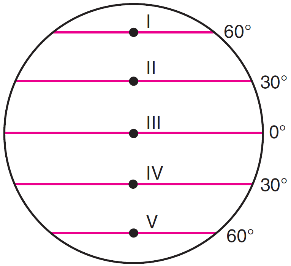 21) Yukarıdaki şematik küre üzerinde numaralanmış noktalardan hangisinin yer aldığı paralel dairesi üzerinde, ardışık meridyenler arasındaki mesafe en geniştir?A) l 	  B) ll 	   C) lll 	     D) lV 	     E) VAynı meridyen üzerinde bulunan A ve B noktaları arasındaki uzaklık 2775 km’dir. A noktası, B noktasının güneyindedir.22)   B noktası 60o kuzey paraleli üzerinde olduğuna göre, A noktası hangi paralel üzerinde yer alır?A) 25o Kuzey		B) 35o KuzeyC) 45o Kuzey		D) 25o GüneyE) 35o Güney23) Haritalar üzerinde kullanılan semboller, renkler, çizgiler ya da noktaların ne anlama geldiğini gösteren ve haritanın bir köşesine yerleştirilen kısım aşağıdakilerden hangisidir?A) Yön okuB) ProjeksiyonC) Coğrafi koordinatlarD) Harita başlığıE) Harita anahtarı (Lejant)24)  Coğrafya Öğretmeni Abdullah Bey öğrencilerine duvarda asılı Dünya haritasını gösterip “çocuklar bu haritanın ölçeği ya da ayrıntı durumu için ne gibi yorumlar yapılabilir?” diye bir soru sorduğunda;Ahmet: Öğretmenim tüm dünya ülkelerini gösterdiğine göre büyük ölçeklidir.Serap: Ülkelerin tamamını gösteren bir harita olduğu için ayrıntılı olmalıdır.Serpil: Bence çok fazla küçültme yapılmış olmalı. Yoksa dünya sığmaz bu kâğıda. O yüzden küçük ölçeklidir.şeklinde yorumlar yapmışlardır.Buna göre hangi öğrencilerin yorumları doğrudur?A) Yalnız Ahmet 	          B) Yalnız Serap C) Yalnız Serpil	          D) Serap ve Ahmet E) Serpil ve Serap Yeryüzünün ve yer kaynaklarının incelenmesinde onlarla fiziksel bir bağlantı kurmadan verileri kaydetme ve inceleme tekniğidir. Yer ile herhangi bir temas olmaksızın yerin çeşitli özellikleri tespit edilmeye çalışılır. Atmosferin belli katmanlarına yerleştirilen Türksat ya da Göktürk gibi uydular vasıtasıyla elde edilen veriler ülke hizmetinde kullanılmış olur.25) Yukarıda açıklanan ve özellikleri verilen yönteme ne ad verilir?A) Uzaktan AlgılamaB) Coğrafi Bilgi Sistemi (CBS)C) Projeksiyon yöntemiD) HaritalamaE) Geometri tekniğiNot: Her sorunun doğru cevabı 4 puandır.11421531641751861972082192210231124122513